Colegio Emilia Riquelme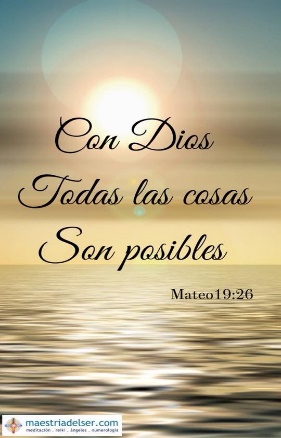 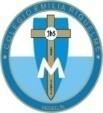 Tecnología e informáticaGrado: 7Gracias por su apoyo.Un saludo enorme y Dios los guarde.Nuestras clases en el horario normal  los lunes de 12:00 a 1:00 pm.(Los correos por si se presentan inquietudes). Correo: pbustamante@campus.com.co (por favor en el asunto del correo escribir nombre apellido y grado. Gracias)EL DÍA DE HOY LA CLASE SINCRONICO NO SE REALIZARÁ YA QUE TENDREMOS REUNIÓN DE DOCENTES. GRACIAS POR SU COMPRENSIÓN. Fecha 08 de JULIO 2020SALUDO: TARJETA MENSAJE COPIAR EN EL CUADERNO.Tema: EJEMPLOS DE MAQUINAS SIMPLES.IDENTIFICA LA FUNCIÓN DE ALGUNAS MÁQUINAS SIMPLES.Recuerda:  (copiar en el cuaderno)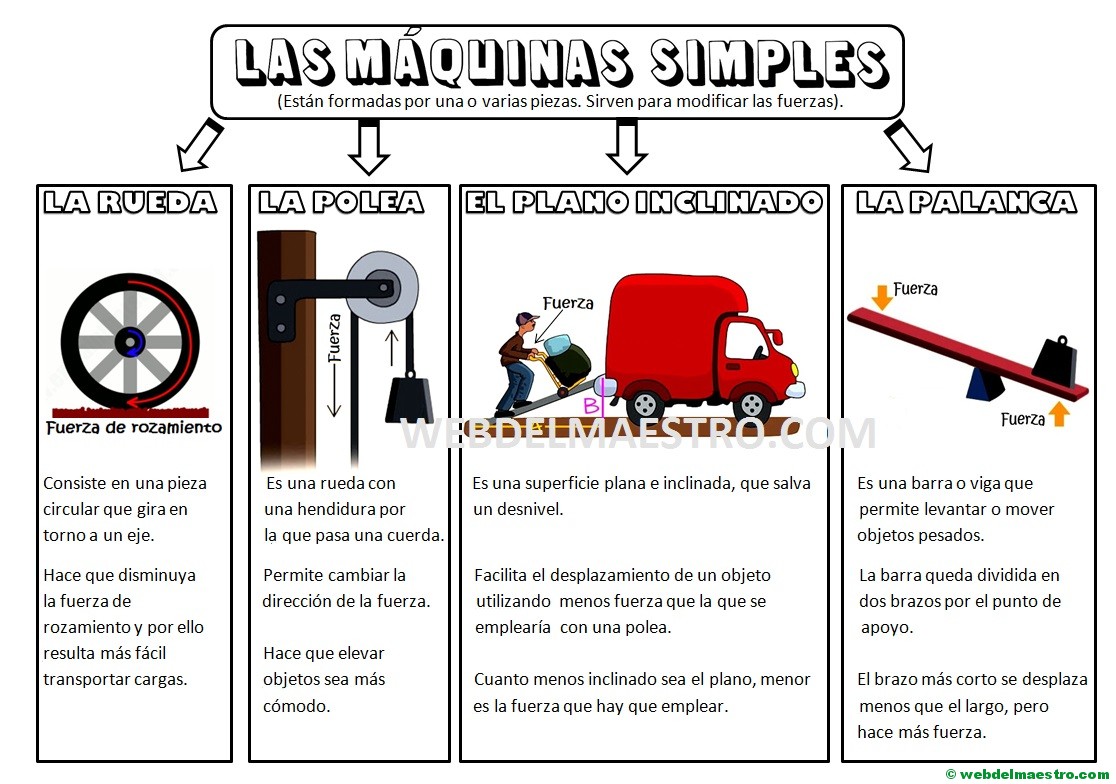 Fecha 08 de JULIO 2020Tema: CONTINUACIÓN.ActividadElabora en el Word un MINI afiche.Debes elegir una maquina simple de la clase anterior.pegar 4 imágenes sobre la maquina simple que más te llamo la atención y agregar datos que amplíen la información sobre la máquina que elegiste.Aplicar bordes, tamaño de la letra, formas, estilos de imagen. Efectos 3d, son opciones que hemos visto con anterioridad.                                                                                                       Ejemplo de aficheDespués de terminado debes agregar al classroom.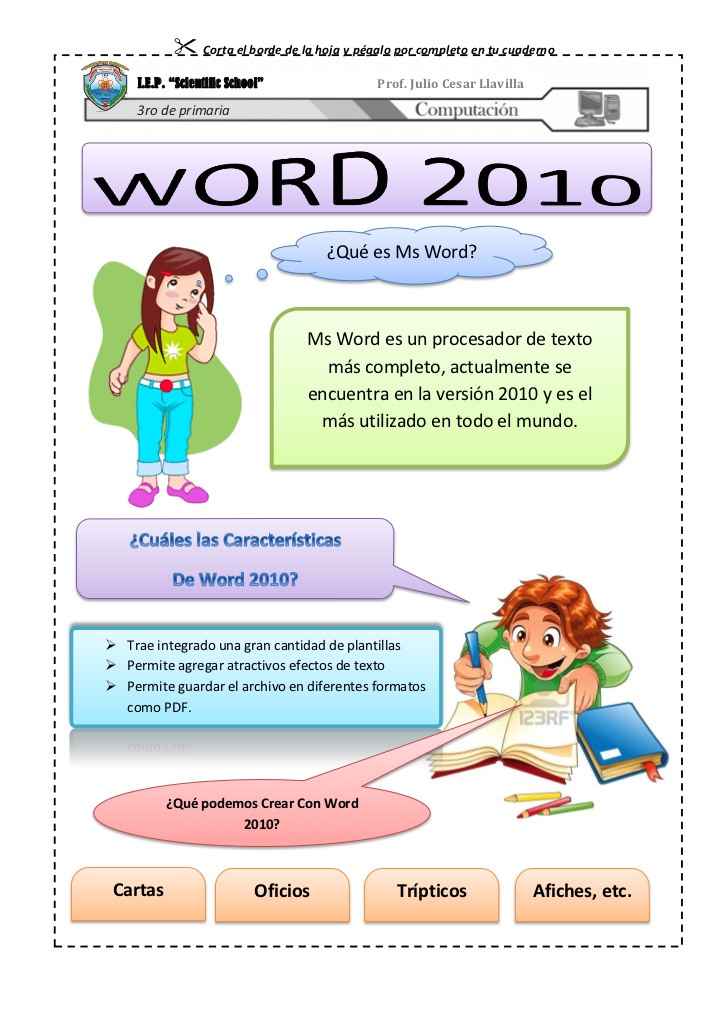 